Publicado en CDMX el 07/12/2018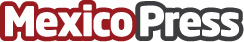 Laboratorios Expanscience México presenta a su nueva Directora General  Sandrine Dupriez El pasado miércoles 21 de noviembre Contxt Gallery fue el escenario perfecto en el que Laboratorios Expanscience, reunió a un importante grupo de invitados, un selecto grupo de socialités y celebridades, así como a los medios de comunciación para dar a conocer el reciente nombramiento de Sandrine Dupriez como la nueva Directora General de Laboratorios Expanscience en MéxicoDatos de contacto:Rosa María Catalán Reyes521 55 12 86 7016Nota de prensa publicada en: https://www.mexicopress.com.mx/laboratorios-expanscience-mexico-presenta-a-su_1 Categorías: Industria Farmacéutica Artes Visuales Sociedad Emprendedores Nombramientos Recursos humanos Ciudad de México http://www.mexicopress.com.mx